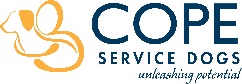 Job Title: Counsellor  Work Location: Via phone or video callPurpose of the Position: Counsel clients who are to receive a successor Service Dog through the emotional processResponsibilities and Duties:Speak to clients and provide counselling prior to, during and after the service dog placement processCollaborate with Program Director to ensure a pleasant placement experience for client and dogQualifications:Currently in a counselling profession, orHave retired from a counselling professionCommitment Expected:OngoingFlexible Training:Meeting with Program Director to understand client placement processJob Title: Breeder Care-takerWork Location: Your home (Barrie) Purpose of the Position: Provide a safe home for a COPE breeding dog and whelping care to her puppiesResponsibilities and Duties:Provide care for a COPE breeding dog 7 to 10 day prior to due date, around the clock care 3 day prior to due dateProvide around the clock care during the whelping process with support of COPE staffProvide around the clock care for mom and puppies for up to 7 weeks after birthProvide attentive care for puppies who are waiting for a loving foster home for up to 16 weeks after birthProvide puppies with toilet training and early socialization opportunities according to training and guidelines from COPEQualifications:Experience in breeder care and whelping preferred With own transportationWilling to welcome and work with COPE staff and volunteers in your homeCommitment Expected:One litter per year, 8 – 17 weeks of whelping and puppy careMay apply to adopt the breeding dogTraining:Introductory Training:May 26 & 27, 9:00 am – 1:00 pm, orJun 2 & 3, 9:00 am – 1:00 pmFurther training to be scheduled